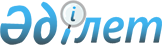 Об Айыртауском районном бюджете на 2018-2020 годыРешение Айыртауского районного маслихата Северо-Казахстанской области от 22 декабря 2017 года № 6-15-1. Зарегистрировано Департаментом юстиции Северо-Казахстанской области 9 января 2018 года № 4475.
      В соответствии со статьей 75 Бюджетного кодекса Республики Казахстан от 4 декабря 2008 года, подпунктом 1) пункта 1 статьи 6 Закона Республики Казахстан от 23 января 2001 года "О местном государственном управлении и самоуправлении в Республике Казахстан", Айыртауский районный маслихат РЕШИЛ:
      1. Утвердить Айыртауский районный бюджет на 2018-2020 годы согласно приложениям 1, 2 и 3 к настоящему решению соответственно, в том числе на 2018 год в следующих объемах:
      1) доходы – 5 648 781,7 тысяч тенге:
      налоговые поступления – 808 954,3 тысяч тенге;
      неналоговые поступления – 11 208,6 тысяч тенге;
      поступления от продажи основного капитала – 6771,0 тысяч тенге;
      поступления трансфертов – 4 821 847,8 тысяч тенге;
      2) затраты – 5 623 199,1 тысяч тенге;
      3) чистое бюджетное кредитование – 88 230,5 тысяч тенге:
      бюджетные кредиты – 117 781,0 тысяч тенге;
      погашение бюджетных кредитов – 29 550,5 тысяч тенге;
      4) сальдо по операциям с финансовыми активами – 39 290,0 тысяч тенге:
      приобретение финансовых активов – 39 290,0 тысяч тенге;
      поступления от продажи финансовых активов государства – 0 тысяч тенге;
      5) дефицит (профицит) бюджета – -101 937,9 тысяч тенге;
      6) финансирование дефицита (использование профицита) бюджета – 101 937,9 тысяч тенге:
      поступление займов – 117 781,0 тысяч тенге;
      погашение займов – 29 550,5 тысяч тенге;
      используемые остатки бюджетных средств – 13 707,4 тысяч тенге.
      Сноска. Пункт 1 в редакции решения Айыртауского районного маслихата Северо-Казахстанской области от 30.11.2018 № 6-25-1 (вводится в действие с 01.01.2018).


      2. Установить, что доходы районного бюджета на 2018 год формируются в соответствии с Бюджетным кодексом Республики Казахстан за счет следующих налоговых поступлений:
      индивидуального подоходного налога по нормативам распределения доходов, установленным областным маслихатом, за исключением индивидуального подоходного налога по доходам, не облагаемым у источника выплаты, физических лиц, зарегистрированных на территории города районного значения, села, поселка, сельского округа;
      социального налога по нормативам распределения доходов, установленным областным маслихатом;
      налога на имущество физических и юридических лиц, индивидуальных предпринимателей, за исключением налога на имущество физических лиц, имущество которых находится на территории города районного значения, села, поселка, сельского округа;
      земельного налога, за исключением земельного налога на земли населенных пунктов с физических и юридических лиц, земельный участок которых находится в городе районного значения, селе, поселке;
      единого земельного налога; 
      налога на транспортные средства, за исключением налога на транспортные средства с физических и юридических лиц, зарегистрированных в городе районного значения, селе, поселке;
      фиксированного налога;
      акцизов на бензин (за исключением авиационного) и дизельное топливо;
      платы за пользование земельными участками;
      лицензионного сбора за право занятия отдельными видами деятельности;
      государственной пошлины, кроме консульского сбора и государственных пошлин, зачисляемых в республиканский бюджет.
      3. Установить, что доходы районного бюджета формируются за счет следующих неналоговых поступлений:
      доходов от коммунальной собственности;
      других неналоговых поступлений в районный бюджет;
      4. Установить, что доходы районного бюджета формируются за счет поступлений от продажи основного капитала:
      от продажи государственного имущества, закрепленного за государственными учреждениями, финансируемыми из районного бюджета; 
       поступлений от продажи земельных участков, за исключением земельных участков сельскохозяйственного назначения;
       платы за продажу права аренды земельных участков.
      5. Установить, что в районный бюджет зачисляются поступления от погашения выданных из районного бюджета кредитов.
      6. Предусмотреть бюджетные субвенции, передаваемые из областного бюджета в районный бюджет на 2018 год в сумме 3 675 109,0 тысяч тенге.
      7. Учесть в районном бюджете на 2018 год поступление целевых трансфертов из республиканского бюджета, в том числе на:
      1) на выплату государственной адресной социальной помощи;
      2) на внедрение консультантов по социальной работе и ассистентов в центрах занятости населения;
      3) на реализацию Плана мероприятий по обеспечению прав и улучшению качества жизни инвалидов в Республике Казахстан на 2012-2018 годы;
      4) развитие рынка труда;
      5) на доплату учителям, прошедшим стажировку по языковым курсам;
      6) на доплату учителям за замещение на период обучения основного сотрудника;
      7) на развитие системы водоснабжения и водоотведения;
      8) на доплату учителям организаций образования, реализующим учебные программы начального, основного и общего среднего образования по обновленному содержанию образования, и возмещение сумм, выплаченных по данному направлению расходов за счет средств местных бюджетов;
      9) на доплату за квалификацию педагогического мастерства учителям, прошедшим национальный квалификационный тест и реализующим образовательные программы начального, основного и общего среднего образования; 
      10) на финансирование приоритетных проектов транспортной инфраструктуры.
      Распределение указанных целевых трансфертов из республиканского бюджета определяется постановлением акимата Айыртауского района Северо-Казахстанской области о реализации решения Айыртауского районного маслихата об Айыртауском районном бюджете на 2018-2020 годы. 
      Сноска. Пункт 7 в редакции решения Айыртауского районного маслихата Северо-Казахстанской области от 31.05.2018 № 6-20-1 (вводится в действие с 01.01.2018); с изменением, внесенным решением Айыртауского районного маслихата Северо-Казахстанской области от 08.11.2018 № 6-24-1 (вводится в действие с 01.01.2018).


      8. Учесть в районном бюджете на 2018 год бюджетные кредиты из республиканского бюджета для реализации мер социальной поддержки специалистов.
      Распределение сумм бюджетных кредитов определяется постановлением акимата Айыртауского района Северо-Казахстанской области о реализации решения Айыртауского районного маслихата об Айыртауском районном бюджете на 2018-2020 годы. 
      9. Учесть в районном бюджете на 2018 год целевые трансферты из областного бюджета.
      Распределение указанных целевых трансфертов из областного бюджета определяется постановлением акимата Айыртауского района Северо-Казахстанской области о реализации решения Айыртауского районного маслихата об Айыртауском районном бюджете на 2018-2020 годы. 
      10. Предусмотреть в районном бюджете бюджетные программы по сельским округам на 2018, 2019, 2020 годы согласно приложениям 4, 5, 6.
      11. Установить, что в процессе исполнения местных бюджетов на 2018 год не подлежат секвестру местные бюджетные программы, согласно приложению 7.
      12. Предусмотреть в районном бюджете на 2018 год трансферты органам местного самоуправления по сельским округам согласно приложениям 8, 9, 10.
      13. Предусмотреть в районном бюджете на 2018 год бюджетные субвенции, передаваемые из районного бюджета в бюджеты сельских округов согласно приложению 11.
      14. Утвердить резерв местного исполнительного органа Айыртауского района на 2018 год в сумме 17 200,0 тысяч тенге.
      Сноска. Пункт 14 в редакции решения Айыртауского районного маслихата Северо-Казахстанской области от 05.03.2018 № 6-17-1 (вводится в действие с 01.01.2018).


      14-1. Предусмотреть в бюджете района расходы за счет свободных остатков бюджетных средств, сложившихся на начало финансового года и возврат неиспользованных (недоиспользованных) в 2017 году целевых трансфертов из республиканского и областного бюджетов согласно приложению 12.
      Сноска. Решение дополнено пунктом 14-1 в соответствии с решением Айыртауского районного маслихата Северо-Казахстанской области от 05.03.2018 № 6-17-1 (вводится в действие с 01.01.2018).


      14-2. Предусмотреть в районном бюджете на 2018 год распределение целевых трансфертов из районного бюджета, в том числе на:
      1) приобретение видеокамер;
      2) благоустройство Володарского сельского округа.
      Распределение указанных целевых трансфертов из районного бюджета определяется постановлением акимата Айыртауского района Северо-Казахстанской области о реализации решения Айыртауского районного маслихата об Айыртауском районном бюджете на 2018-2020 годы. 
      Сноска. Решение дополнено пунктом 14-2 в соответствии с решением Айыртауского районного маслихата Северо-Казахстанской области от 31.05.2018 № 6-20-1 (вводится в действие с 01.01.2018).


      15. Обеспечить выплату заработной платы работникам бюджетной сферы в полном объеме.
      16. Установить специалистам в области здравоохранения, социального обеспечения, образования, культуры, спорта и ветеринарии, являющимся гражданскими служащими и работающим в сельской местности, повышенные на двадцать пять процентов должностные оклады и тарифные ставки по сравнению с окладами и ставками гражданских служащих, занимающихся этими видами деятельности в городских условиях.
      17. Действие пункта 16 настоящего решения распространяется также на ветеринарных специалистов ветеринарных пунктов, осуществляющих деятельность в области ветеринарии.
      Сноска. Пункт 17 в редакции решения Айыртауского районного маслихата Северо-Казахстанской области от 05.03.2018 № 6-17-1 (вводится в действие с 01.01.2018).


      18. Настоящее решение вводится в действие с 1 января 2018 года.
      "СОГЛАСОВАНО":
      Руководитель коммунального
      государственного учреждения
      "Отдел экономики и финансов
      акимата Айыртауского района
      Северо-Казахстанской области"
      ________________М.Рамазанова
      22 декабря 2017 года Айыртауский районный бюджет на 2018 год 
      Сноска. Приложение 1 в редакции решения Айыртауского районного маслихата Северо-Казахстанской области от 30.11.2018 № 6-25-1 (вводится в действие с 01.01.2018).
      Продолжение таблицы  Бюджет Айыртауского района на 2019 год
      Сноска. Приложение 2 в редакции решения Айыртауского районного маслихата Северо-Казахстанской области от 05.03.2018 № 6-17-1 (вводится в действие с 01.01.2018).
      Продолжение таблицы Бюджет Айыртауского района на 2020 год
      Сноска. Приложение 3 в редакции решения Айыртауского районного маслихата Северо-Казахстанской области от 05.03.2018 № 6-17-1 (вводится в действие с 01.01.2018).
      Продолжение таблицы Бюджетные программы по сельским округам на 2018 год  Бюджетные программы по сельским округам на 2019 год  Бюджетные программы по сельским округам на 2020 год  Перечень местных бюджетных программ, не подлежащих секвестру в процессе исполнения местных бюджетов на 2018 год Распределение трансфертов органам местного самоуправления по сельским округам на 2018год  Распределение трансфертов органам местного самоуправления по сельским округам на 2019 год   Распределение трансфертов органам местного самоуправления по сельским округам на 2020 год Распределение субвенции, передаваемой из районного бюджета в бюджеты сельских округов на 2018 год Направление свободных остатков бюджетных средств, сложившихся на 1 января 2018 года
      Сноска. Решение дополнено приложением 12 в соответствии с решением Айыртауского районного маслихата Северо-Казахстанской области от 05.03.2018 № 6-17-1 (вводится в действие с 01.01.2018).
      Доходы:
      Увеличить:
      Расходы:
      Увеличить:
					© 2012. РГП на ПХВ «Институт законодательства и правовой информации Республики Казахстан» Министерства юстиции Республики Казахстан
				
      Председатель XV сессии

      Айыртауского районного

      маслихата

      Северо-Казахстанской области

Б.Кусаинов

      Секретарь

      Айыртауского районного

      маслихата

      Северо-Казахстанской области

Б.Жанахметов
Приложение 1 к решению Айыртауского районного маслихата от 22 декабря 2017 года № 6-15-1
Категория
Категория
Категория
Наименование
Сумма, тысяч тенге
Класс
Класс
Наименование
Сумма, тысяч тенге
Подкласс
Наименование
Сумма, тысяч тенге
1
2
3
4
5
1) Доходы
5 648 781,7
1
Налоговые поступления
808 954,3
01
Подоходный налог
3 756,0
2
Индивидуальный подоходный налог
3 756,0
03
Социальный налог
396 417,3
1
Социальный налог 
396 417,3
04
Налоги на собственность
144 552,0
1
Налоги на имущество
124 156,0
3
Земельный налог
4 045,0
4
Налог на транспортные средства 
10 561,0
5
Единый земельный налог
5 790,0
05
Внутренние налоги на товары, работы и услуги
258 304,0
2
Акцизы
4 200,0
3
Поступления за использование природных и других ресурсов
240 725,0
4
Сборы за ведение предпринимательской и профессиональной деятельности
13 330,0
5
Налог на игорный бизнес
49,0
07
Прочие налоги
75,0
1
Прочие налоги
75,0
08
Обязательные платежи, взимаемые за совершение юридически значимых действий и (или) выдачу документов уполномоченными на то государственными органами или должностными лицами
5 850,0
1
Государственная пошлина 
5 850,0
2
Неналоговые поступления
11 208,6
01
Доходы от государственной собственности
5 315,6
5
Доходы от аренды имущества, находящегося в государственной собственности
4 359,0
7
Вознаграждения по кредитам, выданным из государственного бюджета
82,6
9
Прочие доходы от государственной собственности
874,0
02
Поступления от реализации товаров (работ, услуг) государственными учреждениями, финансируемыми из государственного бюджета
253,0
1
Поступления от реализации товаров (работ, услуг) государственными учреждениями, финансируемыми из государственного бюджета
253,0
04
Штрафы, пени, санкции, взыскания, налагаемые государственными учреждениями, финансируемыми из государственного бюджета, а также содержащимися и финансируемыми из бюджета (сметы расходов) Национального Банка Республики Казахстан
887,0
1
Штрафы, пени, санкции, взыскания, налагаемые государственными учреждениями, финансируемыми из государственного бюджета, а также содержащимися и финансируемыми из бюджета (сметы расходов) Национального Банка Республики Казахстан, за исключением поступлений от организаций нефтяного сектора
887,0
06
Прочие неналоговые поступления
4 753,0
1
Прочие неналоговые поступления
4 753,0
3
Поступления от продажи основного капитала
6 771,0
01
Продажа государственного имущества, закрепленного за государственными учреждениями
4 327,0
1
Продажа государственного имущества, закрепленного за государственными учреждениями
4 327,0
03
Продажа земли и нематериальных активов
2 444,0
1
Продажа земли 
1 440,0
2 
Продажа нематериальных активов 
1 004,0
4
Поступления трансфертов
4 821 847,8
02
Трансферты из вышестоящих органов государственного управления
4 821 847,8
2
Трансферты из областного бюджета
4 821 847,8
Функциональная группа
Функциональная группа
Функциональная группа
Наименование
Сумма, тысяч тенге
Администратор бюджетных программ 
Администратор бюджетных программ 
Наименование
Сумма, тысяч тенге
Программа
Наименование
Сумма, тысяч тенге
1
2
3
4
5 
2) Затраты
5 623 199,1
01
Государственные услуги общего характера
290 577,8
112
Аппарат маслихата района (города областного значения)
15 835,0
001
Услуги по обеспечению деятельности маслихата района (города областного значения)
15 835,0
122
Аппарат акима района (города областного значения)
146 502,5
001
Услуги по обеспечению деятельности акима района (города областного значения)
115 172,0
003
Капитальные расходы государственного органа
30 925,0
113
Целевые текущие трансферты из местных бюджетов
405,5
123
Аппарат акима района в городе, города районного значения, поселка, села, сельского округа
61 619,0
001
Услуги по обеспечению деятельности акима района в городе, города районного значения, поселка, села, сельского округа
61 619,0
458
Отдел жилищно-коммунального хозяйства, пассажирского транспорта и автомобильных дорог района (города областного значения)
23 112,3
001
Услуги по реализации государственной политики на местном уровне в области жилищно-коммунального хозяйства, пассажирского транспорта и автомобильных дорог 
18 112,3
113
Целевые текущие трансферты из местных бюджетов
5 000,0
459
Отдел экономики и финансов района (города областного значения)
43 509,0
001
Услуги по реализации государственной политики в области формирования и развития экономической политики, государственного планирования, исполнения бюджета и управления коммунальной собственностью района (города областного значения)
30 495,0
003
Проведение оценки имущества в целях налогообложения
1 950,0
010
Приватизация, управление коммунальным имуществом, постприватизационная деятельность и регулирование споров, связанных с этим 
414,0
028
Приобретение имущества в коммунальную собственность
10 650,0
02
Оборона
9 685,1
122
Аппарат акима района (города областного значения)
9 685,1
005
Мероприятия в рамках исполнения всеобщей воинской обязанности
8 793,0
006
Предупреждение и ликвидация чрезвычайных ситуаций масштаба района (города областного значения)
535,1
007
Мероприятия по профилактике и тушению степных пожаров районного (городского) масштаба, а также пожаров в населенных пунктах, в которых не созданы органы государственной противопожарной службы
357,0
03
Общественный порядок, безопасность, правовая, судебная, уголовно-исполнительная деятельность
990,0
458
Отдел жилищно-коммунального хозяйства, пассажирского транспорта и автомобильных дорог района (города областного значения)
990,0
021
Обеспечение безопасности дорожного движения в населенных пунктах
990,0
04
Образование
3 459 499,9
464
Отдел образования района (города областного значения)
3 423 040,9
001
Услуги по реализации государственной политики на местном уровне в области образования
13 848,0
003
Общеобразовательное обучение
2 976 652,9
005
Приобретение и доставка учебников, учебно-методических комплексов для государственных учреждений образования района (города областного значения)
57 654,0
006
Дополнительное образование для детей
34 036,0
009
Обеспечение деятельности организаций дошкольного воспитания и обучения
125 645,0
015
Ежемесячные выплаты денежных средств опекунам (попечителям) на содержание ребенка-сироты (детей-сирот), и ребенка (детей), оставшегося без попечения родителей
18 615,0
022
Выплата единовременных денежных средств казахстанским гражданам, усыновившим (удочерившим) ребенка (детей)-сироту и ребенка (детей), оставшегося без попечения родителей
541,0
023
Методическая работа
9 330,0
029
Обследование психического здоровья детей и подростков и оказание психолого-медико-педагогической консультативной помощи населению
16 108,0
040
Реализация государственного образовательного заказа в дошкольных организациях образования
151 211,0
067
Капитальные расходы подведомственных государственных учреждений и организаций
19 400,0
465
Отдел физической культуры и спорта района (города областного значения)
36 459,0
017
Дополнительное образование для детей и юношества по спорту
36 459,0
06
Социальная помощь и социальное обеспечение
272 917,0
451
Отдел занятости и социальных программ района (города областного значения)
259 210,0
001
Услуги по реализации государственной политики на местном уровне в области обеспечения занятости и реализации социальных программ для населения
29 812,0
002
Программа занятости
95 100,8
005
Государственная адресная социальная помощь
16 056,0
006
Оказание жилищной помощи
407,4
007
Социальная помощь отдельным категориям нуждающихся граждан по решениям местных представительных органов
17 750,0
010
Материальное обеспечение детей -инвалидов, воспитывающихся и обучающихся на дому
604,4
011
Оплата услуг по зачислению, выплате и доставке пособий и других социальных выплат
840,0
014
Оказание социальной помощи нуждающимся гражданам на дому
46 473,9
023
Обеспечение деятельности центров занятости населения
33 173,0
050
Реализация Плана мероприятий по обеспечению прав и улучшению качества жизни инвалидов в Республике Казахстан на 2012 – 2018 годы
18 992,5
464
Отдел образования района (города областного значения)
13 707,0
030
Содержание ребенка (детей), переданного патронатным воспитателям
13 707,0
07
Жилищно-коммунальное хозяйство
625 830,9
458
Отдел жилищно-коммунального хозяйства, пассажирского транспорта и автомобильных дорог района (города областного значения)
469 038,1
012
Функционирование системы водоснабжения и водоотведения
28 330,0
026
Организация эксплуатации тепловых сетей, находящихся в коммунальной собственности районов (городов областного значения)
112 800,0
028
Развитие коммунального хозяйства
9 635,0
058
Развитие системы водоснабжения и водоотведения в сельских населенных пунктах
318 273,1
472
Отдел строительства, архитектуры и градостроительства района (города областного значения)
156 792,8
003
Проектирование и (или) строительство, реконструкция жилья коммунального жилищного фонда
154 466,4
005
Развитие коммунального хозяйства
2 326,4
08
Культура, спорт, туризм и информационное пространство
170 141,1
455
Отдел культуры и развития языков района (города областного значения)
113 151,0
001
Услуги по реализации государственной политики на местном уровне в области развития языков и культуры
10 189,0
003
Поддержка культурно-досуговой работы
64 975,0
006
Функционирование районных (городских) библиотек
36 922,0
007
Развитие государственного языка и других языков народа Казахстана
578,0
032
Капитальные расходы подведомственных государственных учреждений и организаций
487,0
456
Отдел внутренней политики района (города областного значения)
28 388,0
001
Услуги по реализации государственной политики на местном уровне в области информации, укрепления государственности и формирования социального оптимизма граждан
13 863,0
002
Услуги по проведению государственной информационной политики
6 000,0
003
Реализация мероприятий в сфере молодежной политики
8 525,0
465
Отдел физической культуры и спорта района (города областного значения)
18 753,0
001
Услуги по реализации государственной политики на местном уровне в сфере физической культуры и спорта
9 101,6
006
Проведение спортивных соревнований на районном (города областного значения) уровне
1 358,9
007
Подготовка и участие членов сборных команд района (города областного значения) по различным видам спорта на областных спортивных соревнованиях
5 793,5
032
Капитальные расходы подведомственных государственных учреждений и организаций
2 499,0
472
Отдел строительства, архитектуры и градостроительства района (города областного значения)
9 149,1
008
Развитие объектов спорта
6 909,0
011
Развитие объектов культуры
2 240,1
480
Отдел туризма района (города областного значения)
700,0
001
Услуги по реализации государственной политики на местном уровне в сфере туризма
700,0
10
Сельское, водное, лесное, рыбное хозяйство, особо охраняемые природные территории, охрана окружающей среды и животного мира, земельные отношения
170 568,5
459
Отдел экономики и финансов района (города областного значения)
27 575,0
099
Реализация мер по оказанию социальной поддержки специалистов
27 575,0
462
Отдел сельского хозяйства района (города областного значения)
20 738,5
001
Услуги по реализации государственной политики на местном уровне в сфере сельского хозяйства 
20 738,5
463
Отдел земельных отношений района (города областного значения)
16 221,0
001
Услуги по реализации государственной политики в области регулирования земельных отношений на территории района (города областного значения)
12 021,0
006
Землеустройство, проводимое при установлении границ районов, городов областного значения, районного значения, сельских округов, поселков, сел
4 000,0
007
Капитальные расходы государственного органа
200,0
473
Отдел ветеринарии района (города областного значения)
106 034,0
001
Услуги по реализации государственной политики на местном уровне в сфере ветеринарии
16 225,0
006
Организация санитарного убоя больных животных
243,5
007
Организация отлова и уничтожения бродячих собак и кошек
525,0
008
Возмещение владельцам стоимости изымаемых и уничтожаемых больных животных, продуктов и сырья животного происхождения
2 580,0
009
Проведение ветеринарных мероприятий по энзоотическим болезням животных
5 782,5
010
Проведение мероприятий по идентификации сельскохозяйственных животных 
3 784,0
011
Проведение противоэпизоотических мероприятий
76 894,0
11
Промышленность, архитектурная, градостроительная и строительная деятельность 
12 406,0
472
Отдел строительства, архитектуры и градостроительства района (города областного значения)
12 406,0
001
Услуги по реализации государственной политики в области строительства, архитектуры и градостроительства на местном уровне
12 206,0
013
Разработка схем градостроительного развития территории района, генеральных планов городов районного (областного) значения, поселков и иных сельских населенных пунктов
200,0
12
Транспорт и коммуникации
254 128,0
458
Отдел жилищно-коммунального хозяйства, пассажирского транспорта и автомобильных дорог района (города областного значения)
254 128,0
023
Обеспечение функционирования автомобильных дорог
50 550,0
051
Реализация приоритетных проектов транспортной инфраструктуры
203 578,0
13
Прочие
28 808,0
123
Аппарат акима района в городе, города районного значения, поселка, села, сельского округа
1 096,0
040
Реализация мер по содействию экономическому развитию регионов в рамках Программы развития регионов до 2020 года
1 096,0
459
Отдел экономики и финансов района (города областного значения)
17 200,0
012
Резерв местного исполнительного органа района (города областного значения) 
17 200,0
469
Отдел предпринимательства района (города областного значения)
10 512,0
001
Услуги по реализации государственной политики на местном уровне в области развития предпринимательства
10 512,0
14
Обслуживание долга
82,6
459
Отдел экономики и финансов района (города областного значения)
82,6
021
Обслуживание долга местных исполнительных органов по выплате вознаграждений и иных платежей по займам из областного бюджета
82,6
15
Трансферты
327 564,2
459
Отдел экономики и финансов района (города областного значения)
327 564,2
006
Возврат неиспользованных (недоиспользованных) целевых трансфертов
89,2
024
Целевые текущие трансферты из нижестоящего бюджета на компенсацию потерь вышестоящего бюджета в связи с изменением законодательства
184 981,0
038
Субвенции
132 214,0
051
Трансферты органам местного самоуправления
10 280,0
3) Чистое бюджетное кредитование
88 230,5
Бюджетные кредиты
117 781,0
10
Сельское, водное, лесное, рыбное хозяйство, особо охраняемые природные территории, охрана окружающей среды и животного мира, земельные отношения
117 781,0
459
Отдел экономики и финансов района (города областного значения)
117 781,0
018
Бюджетные кредиты для реализации мер социальной поддержки специалистов
117 781,0
Категория
Категория
Категория
Наименование
Сумма, тысяч тенге
Класс
Класс
Наименование
Сумма, тысяч тенге
Подкласс
Наименование
Сумма, тысяч тенге
5
Погашение бюджетных кредитов
29 550,5
01
Погашение бюджетных кредитов
29 550,5
1
Погашение бюджетных кредитов, выданных из государственного бюджета
29 550,5
4) Сальдо по операциям с финансовыми активами
39 290,0
Функциональная группа
Функциональная группа
Функциональная группа
Наименование
Сумма, тысяч тенге
Администратор бюджетных программ 
Администратор бюджетных программ 
Наименование
Сумма, тысяч тенге
Программа
Наименование
Сумма, тысяч тенге
Приобретение финансовых активов
39 290,0
13
Прочие
39 290,0
458
Отдел жилищно-коммунального хозяйства, пассажирского транспорта и автомобильных дорог района (города областного значения)
39 290,0
065
Формирование или увеличение уставного капитала юридических лиц
39 290,0
Категория
Категория
Категория
Наименование
Сумма, тысяч тенге
Класс
Класс
Наименование
Сумма, тысяч тенге
Подкласс
Наименование
Сумма, тысяч тенге
6
Поступления от продажи финансовых активов государства
0
01
Поступления от продажи финансовых активов государства
0
1
Поступления от продажи финансовых активов внутри страны
0
5) Дефицит (профицит) бюджета
-101 937,9
6) Финансирование дефицита (использование профицита) бюджета
101 937,9
7
Поступления займов
117 781,0
01
Внутренние государственные займы
117 781,0
2
Договоры займа
117 781,0
Функциональная группа
Функциональная группа
Функциональная группа
Наименование
Сумма, тысяч тенге
Администратор бюджетных программ 
Администратор бюджетных программ 
Наименование
Сумма, тысяч тенге
Программа
Наименование
Сумма, тысяч тенге
16
Погашение займов
29 550,5
459
Отдел экономики и финансов района (города областного значения)
29 550,5
005
Погашение долга местного исполнительного органа перед вышестоящим бюджетом
29 550,5
Категория
Категория
Категория
Наименование
Сумма, тысяч тенге
Класс
Класс
Наименование
Сумма, тысяч тенге
Подкласс
Наименование
Сумма, тысяч тенге
8
Используемые остатки бюджетных средств
13 707,4
01
Остатки бюджетных средств
13 707,4
1
Свободные остатки бюджетных средств
13 707,4Приложение 2к решению Айыртауского районного маслихата от 22 декабря 2017 года № 6-15-1
Категория
Категория
Категория
Наименование
Сумма, тысяч тенге
Класс
Класс
Наименование
Сумма, тысяч тенге
Подкласс
Наименование
Сумма, тысяч тенге
1
2
3
4
5
1) Доходы
4 522 219,0
1
Налоговые поступления
781 951,0
01
Подоходный налог
2 684,0
2
Индивидуальный подоходный налог
2 684,0
03
Социальный налог
344 620,0
1
Социальный налог 
344 620,0
04
Налоги на собственность
131 158,0
1
Налоги на имущество
111 958,0
3
Земельный налог
2 148,0
4
Налог на транспортные средства 
10 972,0
5
Единый земельный налог
6 080,0
05
Внутренние налоги на товары, работы и услуги
298 082,0
2
Акцизы
4 410,0
3
Поступления за использование природных и других ресурсов
276 316,0
4
Сборы за ведение предпринимательской и профессиональной деятельности
17 220,0
5
Налог на игорный бизнес
136,0
08
Обязательные платежи, взимаемые за совершение юридически значимых действий и (или) выдачу документов уполномоченными на то государственными органами или должностными лицами
5 407,0
1
Государственная пошлина 
5 407,0
2
Неналоговые поступления
4 787,0
01
Доходы от государственной собственности
4 105,0
5
Доходы от аренды имущества, находящегося в государственной собственности
4 105,0
06
Прочие неналоговые поступления
682,0
1
Прочие неналоговые поступления
682,0
3
Поступления от продажи основного капитала
10 668,0
01
Продажа государственного имущества, закрепленного за государственными учреждениями
1 323,0
1
Продажа государственного имущества, закрепленного за государственными учреждениями
1 323,0
03
Продажа земли и нематериальных активов
9 345,0
1
Продажа земли
9 345,0
4
Поступления трансфертов
3 724 813,0
02
Трансферты из вышестоящих органов государственного управления
3 724 813,0
2
Трансферты из областного бюджета
3 724 813,0
Функциональная группа
Функциональная группа
Функциональная группа
Наименование
Сумма, тысяч тенге
Администратор
Наименование
Сумма, тысяч тенге
Программа
Наименование
Сумма, тысяч тенге
1
2
3
4
5
2) Затраты
4 522 219,0
01
Государственные услуги общего характера
216 936,0
112
Аппарат маслихата района (города областного значения)
15 236,0
001
Услуги по обеспечению деятельности маслихата района (города областного значения)
15 236,0
122
Аппарат акима района (города областного значения)
97 034,0
001
Услуги по обеспечению деятельности акима района (города областного значения)
97 034,0
003
Капитальные расходы государственного органа
0,0
123
Аппарат акима района в городе, города районного значения, поселка, села, сельского округа
61 803,0
001
Услуги по обеспечению деятельности акима района в городе, города районного значения, поселка, села, сельского округа
61 803,0
458
Отдел жилищно-коммунального хозяйства, пассажирского транспорта и автомобильных дорог района (города областного значения)
11 869,0
001
Услуги по реализации государственной политики на местном уровне в области жилищно-коммунального хозяйства, пассажирского транспорта и автомобильных дорог 
11 869,0
459
Отдел экономики и финансов района (города областного значения)
30 994,0
001
Услуги по реализации государственной политики в области формирования и развития экономической политики, государственного планирования, исполнения бюджета и управления коммунальной собственностью района (города областного значения)
30 095,0
010
Приватизация, управление коммунальным имуществом ,постприватизационная деятельность и регулирование споров, связанных с этим 
899,0
02
Оборона
11 184,0
122
Аппарат акима района (города областного значения)
11 184,0
005
Мероприятия в рамках исполнения всеобщей воинской обязанности
9 150,0
006
Предупреждение и ликвидация чрезвычайных ситуаций масштаба района (города областного значения)
1 659,0
007
Мероприятия по профилактике и тушению степных пожаров районного (городского) масштаба, а также пожаров в населенных пунктах, в которых не созданы органы государственной противопожарной службы
375,0
03
Общественный порядок, безопасность, правовая, судебная, уголовно-исполнительная деятельность
2 625,0
458
Отдел жилищно-коммунального хозяйства, пассажирского транспорта и автомобильных дорог района (города областного значения)
2 625,0
021
Обеспечение безопасности дорожного движения в населенных пунктах 
2 625,0
04
Образование
3 239 356,0
464
Отдел образования района (города областного значения)
3 203 330,0
001
Услуги по реализации государственной политики на местном уровне в области образования
13 492,0
003
Общеобразовательное обучение
2 802 620,0
005
Приобретение и доставка учебников, учебно-методических комплексов для государственных учреждений образования района (города областного значения)
19 423,0
006
Дополнительное образование для детей
35 738,0
009
Обеспечение деятельности организаций дошкольного воспитания и обучения
146 970,0
015
Ежемесячные выплаты денежных средств опекунам (попечителям) на содержание ребенка-сироты (детей-сирот)и ребенка (детей), оставшегося без попечения родителей
25 846,0
022
Выплата единовременных денежных средств казахстанским гражданам, усыновившим (удочерившим) ребенка (детей)-сироту и ребенка (детей), оставшегося без попечения родителей
1 613,0
029
Обследование психического здоровья детей и подростков и оказание психолого-медико-педагогической консультативной помощи населению
17 067,0
040
Реализация государственного образовательного заказа в дошкольных организациях образования
140 561,0
465
Отдел физической культуры и спорта района (города областного значения)
36 026,0
017
Дополнительное образование для детей и юношества по спорту
36 026,0
06
Социальная помощь и социальное обеспечение
203 616,0
451
Отдел занятости и социальных программ района (города областного значения)
190 378,0
001
Услуги по реализации государственной политики на местном уровне в области обеспечения занятости и реализации социальных программ для населения
29 028,0
002
Программа занятости
38 930,0
005
Государственная адресная социальная помощь
12 659,0
006
Оказание жилищной помощи
837,0
007
Социальная помощь отдельным категориям нуждающихся граждан по решениям местных представительных органов
21 611,0
010
Материальное обеспечение детей -инвалидов, воспитывающихся и обучающихся на дому
1 143,0
011
Оплата услуг по зачислению, выплате и доставке пособий и других социальных выплат
1 031,0
014
Оказание социальной помощи нуждающимся гражданам на дому
50 676,0
023
Обеспечение деятельности центров занятости населения
24 673,0
050
Реализация Плана мероприятий по обеспечению прав и улучшению качества жизни инвалидов в Республике Казахстан на 2012 – 2018 годы
9 790,0
464
Отдел образования района (города областного значения)
13 238,0
030
Содержание ребенка (детей), переданного патронатным воспитателям
13 238,0
07
Жилищно-коммунальное хозяйство
97 317,0
458
Отдел жилищно-коммунального хозяйства, пассажирского транспорта и автомобильных дорог района (города областного значения)
83 043,0
012
Функционирование системы водоснабжения и водоотведения
21 347,0
026
Организация эксплуатации тепловых сетей, находящихся в коммунальной собственности районов (городов областного значения)
44 940,0
028
Развитие коммунального хозяйства
14 971,0
058
Развитие системы водоснабжения и водоотведения в сельских населенных пунктах
1 785,0
472
Отдел строительства, архитектуры и градостроительства района (города областного значения)
14 274,0
003
Проектирование и (или) строительство, реконструкция жилья коммунального жилищного фонда
13 906,0
004
Проектирование, развитие и (или) обустройство инженерно-коммуникационной инфраструктуры
368,0
08
Культура, спорт, туризм и информационное пространство
157 460,0
455
Отдел культуры и развития языков района (города областного значения)
114 611,0
001
Услуги по реализации государственной политики на местном уровне в области развития языков и культуры
10 354,0
003
Поддержка культурно-досуговой работы
64 888,0
006
Функционирование районных (городских) библиотек
38 762,0
007
Развитие государственного языка и других языков народа Казахстана
607,0
456
Отдел внутренней политики района (города областного значения)
27 296,0
001
Услуги по реализации государственной политики на местном уровне в области информации, укрепления государственности и формирования социального оптимизма граждан
12 255,0
002
Услуги по проведению государственной информационной политики
6 300,0
003
Реализация мероприятий в сфере молодежной политики
8 741,0
465
Отдел физической культуры и спорта района (города областного значения)
15 553,0
001
Услуги по реализации государственной политики на местном уровне в сфере физической культуры и спорта
8 468,0
006
Проведение спортивных соревнований на районном (города областного значения) уровне
630,0
007
Подготовка и участие членов сборных команд района (города областного значения) по различным видам спорта на областных спортивных соревнованиях
6 276,0
032
Капитальные расходы подведомственных государственных учреждений и организаций
179,0
10
Сельское, водное, лесное, рыбное хозяйство, особо охраняемые природные территории, охрана окружающей среды и животного мира, земельные отношения
168 438,0
459
Отдел экономики и финансов района (города областного значения)
22 172,0
099
Реализация мер по оказанию социальной поддержки специалистов
22 172,0
462
Отдел сельского хозяйства района (города областного значения)
20 990,0
001
Услуги по реализации государственной политики на местном уровне в сфере сельского хозяйства 
20 990,0
463
Отдел земельных отношений района (города областного значения)
14 615,0
001
Услуги по реализации государственной политики в области регулирования земельных отношений на территории района (города областного значения)
12 464,0
006
Землеустройство, проводимое при установлении границ районов, городов областного значения, районного значения, сельских округов, поселков, сел
2 151,0
473
Отдел ветеринарии района (города областного значения)
110 661,0
001
Услуги по реализации государственной политики на местном уровне в сфере ветеринарии
18 837,0
006
Организация санитарного убоя больных животных
410,0
007
Организация отлова и уничтожения бродячих собак и кошек
551,0
008
Возмещение владельцам стоимости изымаемых и уничтожаемых больных животных, продуктов и сырья животного происхождения
3 192,0
009
Проведение ветеринарных мероприятий по энзоотическим болезням животных
2 958,0
010
Проведение мероприятий по идентификации сельскохозяйственных животных 
3 974,0
011
Проведение противоэпизоотических мероприятий
80 739,0
11
Промышленность, архитектурная, градостроительная и строительная деятельность
12 593,0
472
Отдел строительства, архитектуры и градостроительства района (города областного значения)
12 593,0
001
Услуги по реализации государственной политики в области строительства, архитектуры и градостроительства на местном уровне
12 593,0
12
Транспорт и коммуникации
12 975,0
458
Отдел жилищно-коммунального хозяйства, пассажирского транспорта и автомобильных дорог района (города областного значения)
12 975,0
023
Обеспечение функционирования автомобильных дорог
12 975,0
13
Прочие
27 866,0
123
Аппарат акима района в городе, города районного значения, поселка, села, сельского округа
1 208,0
040
Реализация мер по содействию экономическому развитию регионов в рамках Программы развития регионов до 2020 года
1 208,0
459
Отдел экономики и финансов района (города областного значения)
15 900,0
012
Резерв местного исполнительного органа района (города областного значения) 
15 900,0
469
Отдел предпринимательства района (города областного значения)
10 758,0
001
Услуги по реализации государственной политики на местном уровне в области развития предпринимательства
10 758,0
14
Обслуживание долга
0,0
459
Отдел экономики и финансов района (города областного значения)
0,0
021
Обслуживание долга местных исполнительных органов по выплате вознаграждений и иных платежей по займам из областного бюджета
0,0
15
Трансферты
371 853,0
459
Отдел экономики и финансов района (города областного значения)
371 853,0
006
Возврат неиспользованных (недоиспользованных) целевых трансфертов
0,0
024
Целевые текущие трансферты из нижестоящего бюджета на компенсацию потерь вышестоящего бюджета в связи с изменением законодательства
228 108,0
038
Субвенции
132 951,0
051
Трансферты органам местного самоуправления
10 794,0
3) Чистое бюджетное кредитование
-29 550,0
Бюджетные кредиты
0,0
10
Сельское, водное, лесное, рыбное хозяйство, особо охраняемые природные территории, охрана окружающей среды и животного мира, земельные отношения
0,0
459
Отдел экономики и финансов района (города областного значения)
0,0
018
Бюджетные кредиты для реализации мер социальной поддержки специалистов
0,0
Категория
Категория
Категория
Наименование
Сумма, тысяч тенге
Класс
Класс
Сумма, тысяч тенге
Подкласс
Сумма, тысяч тенге
5
Погашение бюджетных кредитов
29 550,0
01
Погашение бюджетных кредитов
29 550,0
1
Погашение бюджетных кредитов, выданных из государственного бюджета
29 550,0
4) Сальдо по операциям с финансовыми активами
0,0
Функциональная группа
Функциональная группа
Функциональная группа
Наименование
Сумма, тысяч тенге
Администратор
Сумма, тысяч тенге
Программа
Сумма, тысяч тенге
Приобретение финансовых активов
0,0
13
Прочие
0,0
458
Отдел жилищно-коммунального хозяйства, пассажирского транспорта и автомобильных дорог района (города областного значения)
0,0
065
Формирование или увеличение уставного капитала юридических лиц
0,0
Категория
Категория
Категория
Наименование
Сумма, тысяч тенге
Класс
Класс
Сумма, тысяч тенге
Подкласс
Сумма, тысяч тенге
6
Поступления от продажи финансовых активов государства
0,0
01
Поступления от продажи финансовых активов государства
0,0
1
Поступления от продажи финансовых активов внутри страны
0,0
5) Дефицит (профицит) бюджета
29 550,0
6) Финансирование дефицита (использование профицита) бюджета
-29 550,0
7
Поступления займов
0,0
01
Внутренние государственные займы
0,0
2
Договоры займа
0,0 
Функциональная группа
Функциональная группа
Функциональная группа
Наименование
Сумма, тысяч тенге
Администратор
Администратор
Сумма, тысяч тенге
Программа
Сумма, тысяч тенге
16
Погашение займов
29 550,0
459
Отдел экономики и финансов района (города областного значения)
29 550,0
005
Погашение долга местного исполнительного органа перед вышестоящим бюджетом
29 550,0
Категория
Категория
Категория
Наименование
Сумма, тысяч тенге
Класс
Класс
Сумма, тысяч тенге
Подкласс
Сумма, тысяч тенге
8
Используемые остатки бюджетных средств
0,0
01
Остатки бюджетных средств
0,0
1
Свободные остатки бюджетных средств
0,0 Приложение 3к решению Айыртауского районного маслихата от 22 декабря 2017 года № 6-15-1
Категория
Категория
Категория
Наименование
Сумма, тысяч тенге
Класс
Класс
Наименование
Сумма, тысяч тенге
Подкласс
Наименование
Сумма, тысяч тенге
1
2
3
4
5
1) Доходы
4 557 774,0
1
Налоговые поступления
807 245,0
01
Подоходный налог
2 818,0
2
Индивидуальный подоходный налог
2 818,0
03
Социальный налог
361 851,0
1
Социальный налог 
361 851,0
04
Налоги на собственность
137 715,0
1
Налоги на имущество
117 556,0
3
Земельный налог
2 255,0
4
Налог на транспортные средства 
11 520,0
5
Единый земельный налог
6 384,0
05
Внутренние налоги на товары, работы и услуги
299 184,0
2
Акцизы
4 630,0
3
Поступления за использование природных и других ресурсов
276 330,0
4
Сборы за ведение предпринимательской и профессиональной деятельности
18 081,0
5
Налог на игорный бизнес
143,0
08
Обязательные платежи, взимаемые за совершение юридически значимых действий и (или) выдачу документов уполномоченными на то государственными органами или должностными лицами
5 677,0
1
Государственная пошлина 
5 677,0
2
Неналоговые поступления
5 027,0
01
Доходы от государственной собственности
4 311,0
5
Доходы от аренды имущества, находящегося в государственной собственности
4 311,0
06
Прочие неналоговые поступления
716,0
1
Прочие неналоговые поступления
716,0
3
Поступления от продажи основного капитала
11 201,0
01
Продажа государственного имущества, закрепленного за государственными учреждениями
1 389,0
1
Продажа государственного имущества, закрепленного за государственными учреждениями
1 389,0
03
Продажа земли и нематериальных активов
9 812,0
1
Продажа земли 
9 812,0
4
Поступления трансфертов
3 734 301,0
02
Трансферты из вышестоящих органов государственного управления
3 734 301,0
2
Трансферты из областного бюджета
3 734 301,0
Функциональная группа
Функциональная группа
Функциональная группа
Наименование
Сумма, тысяч тенге
Администратор
Наименование
Сумма, тысяч тенге
Программа
Наименование
Сумма, тысяч тенге
1
2
3
4
5
2) Затраты
4 557 774,0
01
Государственные услуги общего характера
231 319,0
112
Аппарат маслихата района (города областного значения)
16 456,0
001
Услуги по обеспечению деятельности маслихата района (города областного значения)
16 456,0
122
Аппарат акима района (города областного значения)
104 208,0
001
Услуги по обеспечению деятельности акима района ( города областного значения)
104 208,0
003
Капитальные расходы государственного органа
0,0
123
Аппарат акима района в городе, города районного значения, поселка, села, сельского округа
64 432,0
001
Услуги по обеспечению деятельности акима района в городе, города районного значения, поселка,села,сельского округа
64 432,0
458
Отдел жилищно-коммунального хозяйства, пассажирского транспорта и автомобильных дорог района (города областного значения)
12 828,0
001
Услуги по реализации государственной политики на местном уровне в области жилищно-коммунального хозяйства, пассажирского транспорта и автомобильных дорог 
12 828,0
459
Отдел экономики и финансов района (города областного значения)
33 395,0
001
Услуги по реализации государственной политики в области формирования и развития экономической политики, государственного планирования, исполнения бюджета и управления коммунальной собственностью района (города областного значения)
32 451,0
010
Приватизация,управление коммунальным имуществом ,постприватизационная деятельность и регулирование споров, связанных с этим 
944,0
02
Оборона
11 741,0
122
Аппарат акима района (города областного значения)
11 741,0
005
Мероприятия в рамках исполнения всеобщей воинской обязанности
9 605,0
006
Предупреждение и ликвидация чрезвычайных ситуаций масштаба района (города областного значения)
1 742,0
007
Мероприятия по профилактике и тушению степных пожаров районного (городского) масштаба, а также пожаров в населенных пунктах, в которых не созданы органы государственной противопожарной службы
394,0
03
Общественный порядок, безопасность, правовая, судебная, уголовно-исполнительная деятельность
2 756,0
458
Отдел жилищно-коммунального хозяйства, пассажирского транспорта и автомобильных дорог района (города областного значения)
2 756,0
021
Обеспечение безопасности дорожного движения в населенных пунктах 
2 756,0
04
Образование
3 389 055,0
464
Отдел образования района (города областного значения)
3 350 744,0
001
Услуги по реализации государственной политики на местном уровне в области образования
14 750,0
003
Общеобразовательное обучение
2 917 632,0
005
Приобретение и доставка учебников, учебно-методических комплексов для государственных учреждений образования района (города областного значения)
20 394,0
006
Дополнительное образование для детей
38 825,0
009
Обеспечение деятельности организаций дошкольного воспитания и обучения
159 219,0
015
Ежемесячные выплаты денежных средств опекунам(попечителям)на содержание ребенка-сироты(детей-сирот)и ребенка(детей),оставшегося без попечения родителей
27 139,0
022
Выплата единовременных денежных средств казахстанским гражданам, усыновившим (удочерившим) ребенка (детей)-сироту и ребенка (детей), оставшегося без попечения родителей
1 694,0
029
Обследование психического здоровья детей и подростков и оказание психолого-медико-педагогической консультативной помощи населению
18 501,0
040
Реализация государственного образовательного заказа в дошкольных организациях образования
152 590,0
465
Отдел физической культуры и спорта района (города областного значения)
38 311,0
017
Дополнительное образование для детей и юношества по спорту
38 311,0
06
Социальная помощь и социальное обеспечение
217 375,0
451
Отдел занятости и социальных программ района (города областного значения)
203 475,0
001
Услуги по реализации государственной политики на местном уровне в области обеспечения занятости и реализации социальных программ для населения
31 375,0
002
Программа занятости
40 877,0
005
Государственная адресная социальная помощь
13 292,0
006
Оказание жилищной помощи
879,0
007
Социальная помощь отдельным категориям нуждающихся граждан по решениям местных представительных органов
22 692,0
010
Материальное обеспечение детей -инвалидов, воспитывающихся и обучающихся на дому
1 200,0
011
Оплата услуг по зачислению, выплате и доставке пособий и других социальных выплат
1 083,0
014
Оказание социальной помощи нуждающимся гражданам на дому
55 120,0
023
Обеспечение деятельности центров занятости населения
26 677,0
050
Реализация Плана мероприятий по обеспечению прав и улучшению качества жизни инвалидов в Республике Казахстан на 2012 – 2018 годы
10 280,0
464
Отдел образования района (города областного значения)
13 900,0
030
Содержание ребенка (детей), переданного патронатным воспитателям
13 900,0
07
Жилищно-коммунальное хозяйство
102 185,0
458
Отдел жилищно-коммунального хозяйства, пассажирского транспорта и автомобильных дорог района (города областного значения)
87 197,0
012
Функционирование системы водоснабжения и водоотведения
22 415,0
026
Организация эксплуатации тепловых сетей, находящихся в коммунальной собственности районов (городов областного значения)
47 187,0
028
Развитие коммунального хозяйства
15 720,0
058
Развитие системы водоснабжения и водоотведения в сельских населенных пунктах
1 875,0
472
Отдел строительства, архитектуры и градостроительства района (города областного значения)
14 988,0
003
Проектирование и (или) строительство, реконструкция жилья коммунального жилищного фонда
14 601,0
004
Проектирование, развитие и (или) обустройство инженерно-коммуникационной инфраструктуры
387,0
08
Культура, спорт, туризм и информационное пространство
169 876,0
455
Отдел культуры и развития языков района (города областного значения)
124 326,0
001
Услуги по реализации государственной политики на местном уровне в области развития языков и культуры
11 217,0
003
Поддержка культурно-досуговой работы
70 352,0
006
Функционирование районных (городских) библиотек
42 120,0
007
Развитие государственного языка и других языков народа Казахстана
637,0
456
Отдел внутренней политики района (города областного значения)
28 967,0
001
Услуги по реализации государственной политики на местном уровне в области информации, укрепления государственности и формирования социального оптимизма граждан
13 173,0
002
Услуги по проведению государственной информационной политики
6 615,0
003
Реализация мероприятий в сфере молодежной политики
9 179,0
465
Отдел физической культуры и спорта района (города областного значения)
16 583,0
001
Услуги по реализации государственной политики на местном уровне в сфере физической культуры и спорта
9 143,0
006
Проведение спортивных соревнований на районном (города областного значения) уровне
662,0
007
Подготовка и участие членов сборных команд района (города областного значения) по различным видам спорта на областных спортивных соревнованиях
6 590,0
032
Капитальные расходы подведомственных государственных учреждений и организаций
188,0
10
Сельское, водное, лесное, рыбное хозяйство, особоохраняемые природные территории, охрана окружающей среды и животного мира, земельные отношения
174 274,0
459
Отдел экономики и финансов района (города областного значения)
23 281,0
099
Реализация мер по оказанию социальной поддержки специалистов
23 281,0
462
Отдел сельского хозяйства района (города областного значения)
22 661,0
001
Услуги по реализации государственной политики на местном уровне в сфере сельского хозяйства 
22 661,0
463
Отдел земельных отношений района (города областного значения)
15 721,0
001
Услуги по реализации государственной политики в области регулирования земельных отношений на территории района (города областного значения)
13 462,0
006
Землеустройство, проводимое при установлении границ районов, городов областного значения, районного значения, сельских округов, поселков, сел
2 259,0
473
Отдел ветеринарии района (города областного значения)
112 611,0
001
Услуги по реализации государственной политики на местном уровне в сфере ветеринарии
20 231,0
006
Организация санитарного убоя больных животных
431,0
007
Организация отлова и уничтожения бродячих собак и кошек
579,0
008
Возмещение владельцам стоимости изымаемых и уничтожаемых больных животных, продуктов и сырья животного происхождения
3 352,0
009
Проведение ветеринарных мероприятий по энзоотическим болезням животных
3 106,0
010
Проведение мероприятий по идентификации сельскохозяйственных животных 
4 173,0
011
Проведение противоэпизоотических мероприятий
80 739,0
11
Промышленность, архитектурная, градостроительная и строительная деятельность
13 645,0
472
Отдел строительства, архитектуры и градостроительства района (города областного значения)
13 645,0
001
Услуги по реализации государственной политики в области строительства, архитектуры и градостроительства на местном уровне
13 645,0
12
Транспорт и коммуникации
13 919,0
458
Отдел жилищно-коммунального хозяйства, пассажирского транспорта и автомобильных дорог района (города областного значения)
13 919,0
023
Обеспечение функционирования автомобильных дорог
13 919,0
13
Прочие
29 260,0
123
Аппарат акима района в городе, города районного значения, поселка, села, сельского округа
1 268,0
040
Реализация мер по содействию экономическому развитию регионов в рамках Программы развития регионов до 2020 года
1 268,0
459
Отдел экономики и финансов района (города областного значения)
16 400,0
012
Резерв местного исполнительного органа района (города областного значения) 
16 400,0
469
Отдел предпринимательства района (города областного значения)
11 592,0
001
Услуги по реализации государственной политики на местном уровне в области развития предпринимательства
11 592,0
14
Обслуживание долга
0,0
459
Отдел экономики и финансов района (города областного значения)
0,0
021
Обслуживание долга местных исполнительных органов по выплате вознаграждений и иных платежей по займам из областного бюджета
0,0
15
Трансферты
202 369,0
459
Отдел экономики и финансов района (города областного значения)
202 369,0
006
Возврат неиспользованных (недоиспользованных) целевых трансфертов
0,0
024
Целевые текущие трансферты из нижестоящего бюджета на компенсацию потерь вышестоящего бюджета в связи с изменением законодательства
57 185,0
038
Субвенции
133 850,0
051
Трансферты органам местного самоуправления
11 334,0
3) Чистое бюджетное кредитование
-29 550,0
Бюджетные кредиты
0,0
10
Сельское, водное, лесное, рыбное хозяйство, особо охраняемые природные территории, охрана окружающей среды и животного мира, земельные отношения
0,0
459
Отдел экономики и финансов района (города областного значения)
0,0
018
Бюджетные кредиты для реализации мер социальной поддержки специалистов
0,0 
Категория
Категория
Категория
Наименование
Сумма, тысяч тенге
Класс
Класс
Сумма, тысяч тенге
Подкласс
Сумма, тысяч тенге
5
Погашение бюджетных кредитов
29 550,0
01
Погашение бюджетных кредитов
29 550,0
1
Погашение бюджетных кредитов, выданных из государственного бюджета
29 550,0
4) Сальдо по операциям с финансовыми активами
0,0
Функциональная группа
Функциональная группа
Функциональная группа
Наименование
Сумма, тысяч тенге
Администратор
Сумма, тысяч тенге
Программа
Сумма, тысяч тенге
Приобретение финансовых активов
0,0
13
Прочие
0,0
458
Отдел жилищно-коммунального хозяйства, пассажирского транспорта и автомобильных дорог района (города областного значения)
0,0
065
Формирование или увеличение уставного капитала юридических лиц
0,0
Категория
Категория
Категория
Наименование
Сумма, тысяч тенге
Класс
Класс
Сумма, тысяч тенге
Подкласс
Сумма, тысяч тенге
6
Поступления от продажи финансовых активов государства
0,0
01
Поступления от продажи финансовых активов государства
0,0
1
Поступления от продажи финансовых активов внутри страны
0,0
5) Дефицит (профицит) бюджета
29 550,0
6) Финансирование дефицита (использование профицита) бюджета
-29 550,0
7
Поступления займов
0,0
01
Внутренние государственные займы
0,0
2
Договоры займа
0,0 
Функциональная группа
Функциональная группа
Функциональная группа
Наименование
Сумма, тысяч тенге
Администратор
Администратор
Сумма, тысяч тенге
Программа
Сумма, тысяч тенге
16
Погашение займов
29 550,0
459
Отдел экономики и финансов района (города областного значения)
29 550,0
005
Погашение долга местного исполнительного органа перед вышестоящим бюджетом
29 550,0
Категория
Категория
Категория
Наименование
Сумма, тысяч тенге
Класс
Класс
Сумма, тысяч тенге
Подкласс
Сумма, тысяч тенге
8
Используемые остатки бюджетных средств
0,0
01
Остатки бюджетных средств
0,0
1
Свободные остатки бюджетных средств
0,0 Приложение 4к решению Айыртауского районного маслихата от 22 декабря 2017 года № 6-15-1
Функциональная группа
Функциональная группа
Функциональная группа
Наименование
Сумма, тысяч тенге
Администратор
Наименование
Сумма, тысяч тенге
Программа
Наименование
Сумма, тысяч тенге
1
2
3
А
01
Государственные услуги общего характера
61 230,0
123
Аппарат акима района в городе, города районного значения, поселка, села, сельского округа
61 230,0
001
Услуги по обеспечению деятельности акима района в городе, города районного значения, поселка,села,сельского округа
61 230,0
в том числе по сельским округам:
Аппарат акима Гусаковского сельского округа
15 430,0
Аппарат акима Елецкого сельского округа
8 604,0
Аппарат акима Каратальского сельского округа
12 373,0
Аппарат акима Константиновского сельского округа
13 049,0
Аппарат акима Нижнебурлукского сельского округа
11 774,0
13
Прочие
1 150,0
123
Аппарат акима района в городе, города районного значения, поселка, села, сельского округа
1 150,0
040
Реализация мер по содействию экономическому развитию регионов в рамках Программы развития регионов до 2020 года
1 150,0
в том числе по сельским округам:
Аппарат акима Гусаковского сельского округа
200,0
Аппарат акима Елецкого сельского округа
100,0
Аппарат акима Каратальского сельского округа
500,0
Аппарат акима Константиновского сельского округа
200,0
Аппарат акима Нижнебурлукского сельского округа
150,0Приложение 5к решению Айыртауского районного маслихата от 22 декабря 2017 года № 6-15-1
Функциональная группа
Функциональная группа
Функциональная группа
Наименование
Сумма, тысяч тенге
Администратор
Наименование
Сумма, тысяч тенге
Программа
Наименование
Сумма, тысяч тенге
1
2
3
А
01
Государственные услуги общего характера
61 803,0
123
Аппарат акима района в городе, города районного значения, поселка, села, сельского округа
61 803,0
001
Услуги по обеспечению деятельности акима района в городе, города районного значения, поселка, села, сельского округа
61 803,0
в том числе по сельским округам:
Аппарат акима Гусаковского сельского округа
15 574,0
Аппарат акима Елецкого сельского округа
8 722,0
Аппарат акима Каратальского сельского округа
12 515,0
Аппарат акима Константиновского сельского округа
13 080,0
Аппарат акима Нижнебурлукского сельского округа
11 912,0
13
Прочие
1 208,0
123
Аппарат акима района в городе, города районного значения, поселка, села, сельского округа
1 208,0
040
Реализация мер по содействию экономическому развитию регионов в рамках Программы развития регионов до 2020 года
1 208,0
в том числе по сельским округам:
Аппарат акима Гусаковского сельского округа
210,0
Аппарат акима Елецкого сельского округа
105,0
Аппарат акима Каратальского сельского округа
525,0
Аппарат акима Константиновского сельского округа
210,0
Аппарат акима Нижнебурлукского сельского округа
158,0Приложение 6к решению Айыртауского районного маслихата от 22 декабря 2017 года № 6-15-1
Функциональная группа
Функциональная группа
Функциональная группа
Наименование
Сумма, тысяч тенге
Администратор
Наименование
Сумма, тысяч тенге
Программа
Наименование
Сумма, тысяч тенге
1
2
3
А
01
Государственные услуги общего характера
62 512,0
123
Аппарат акима района в городе, города районного значения, поселка, села, сельского округа
62 512,0
001
Услуги по обеспечению деятельности акима района в городе, города районного значения, поселка, села, сельского округа
62 512,0
в том числе по сельским округам:
Аппарат акима Гусаковского сельского округа
15 725,0
Аппарат акима Елецкого сельского округа
8 846,0
Аппарат акима Каратальского сельского округа
12 665,0
Аппарат акима Константиновского сельского округа
13 217,0
Аппарат акима Нижнебурлукского сельского округа
12 059,0
13
Прочие
1 268,0
123
Аппарат акима района в городе, города районного значения, поселка, села, сельского округа
1 268,0
040
Реализация мер по содействию экономическому развитию регионов в рамках Программы развития регионов до 2020 года
1 268,0
в том числе по сельским округам:
Аппарат акима Гусаковского сельского округа
220,0
Аппарат акима Елецкого сельского округа
110,0
Аппарат акима Каратальского сельского округа
551,0
Аппарат акима Константиновского сельского округа
221,0
Аппарат акима Нижнебурлукского сельского округа
166,0Приложение 7 к решению Айыртауского районного маслихата от 22 декабря 2017 года № 6-15-1
Функциональная группа
Администратор
Программа
Наименование
04
464
Отдел образования района (города областного значения)
003
Общеобразовательное обучениеПриложение 8к решению Айыртауского районного маслихата от 22 декабря 2017 года № 6-15-1
Функциональная группа
Функциональная группа
Функциональная группа
Наименование
Сумма, тысяч тенге
Администратор
Наименование
Сумма, тысяч тенге
Программа
Наименование
Сумма, тысяч тенге
1
2
3
А
15
Трансферты
10 280,0
459
Отдел экономики и финансов района (города областного значения)
10 280,0
051
Трансферты органам местного самоуправления
10 280,0
в том числе по сельским округам:
Аппарат акима Гусаковского сельского округа
2 800,0
Аппарат акима Елецкого сельского округа
1 630,0
Аппарат акима Каратальского сельского округа
2 150,0
Аппарат акима Константиновского сельского округа
2 650,0
Аппарат акима Нижнебурлукского сельского округа
1 050,0Приложение 9к решению Айыртауского районного маслихата от 22 декабря 2017 года № 6-15-1
Функциональная группа
Функциональная группа
Функциональная группа
Наименование
Сумма, тысяч тенге
Администратор
Наименование
Сумма, тысяч тенге
Программа
Наименование
Сумма, тысяч тенге
1
2
3
А
15
Трансферты
10 794,0
459
Отдел экономики и финансов района (города областного значения)
10 794,0
051
Трансферты органам местного самоуправления
10 794,0
в том числе по сельским округам:
Аппарат акима Гусаковского сельского округа
2 940,0
Аппарат акима Елецкого сельского округа
1 711,0
Аппарат акима Каратальского сельского округа
2 257,0
Аппарат акима Константиновского сельского округа
2 784,0
Аппарат акима Нижнебурлукского сельского округа
1 102,0Приложение 10к решению Айыртауского районного маслихата от 22 декабря 2017 года № 6-15-1
Функциональная группа
Функциональная группа
Функциональная группа
Наименование
Сумма, тысяч тенге
Администратор
Наименование
Сумма, тысяч тенге
Программа
Наименование
Сумма, тысяч тенге
1
2
3
А
15
Трансферты
11 334,0
459
Отдел экономики и финансов района (города областного значения)
11 334,0
051
Трансферты органам местного самоуправления
11 334,0
в том числе по сельским округам:
Аппарат акима Гусаковского сельского округа
3 087,0
Аппарат акима Елецкого сельского округа
1 797,0
Аппарат акима Каратальского сельского округа
2 370,0
Аппарат акима Константиновского сельского округа
2 923,0
Аппарат акима Нижнебурлукского сельского округа
1 157,0Приложение 11к решению Айыртауского районного маслихата от 22 декабря 2017 года №6-15-1
Функциональная группа
Функциональная группа
Функциональная группа
Наименование
Сумма, тысяч тенге
Администратор
Наименование
Сумма, тысяч тенге
Программа
Наименование
Сумма, тысяч тенге
1
2
3
А
15
Трансферты
132 214,0
459
Отдел экономики и финансов района (города областного значения)
132 214,0
038
Субвенции
132 214,0
в том числе по сельским округам:
Аппарат акима Антоновского сельского округа
14 795,0
Аппарат акима Арыкбалыкского сельского округа
12 937,0
Аппарат акима Володарского сельского округа
19 211,0
Аппарат акима Имантауского сельского округа
12 932,0
Аппарат акима Казанского сельского округа
11 900,0
Аппарат акима Камсактинского сельского округа
16 095,0
Аппарат акима Лобановского сельского округа
12 744,0
Аппарат акима Сырымбетского сельского округа
13 879,0
Аппарат акима Украинского сельского округа
17 721,0Приложение 12 к решению Айыртауского районного маслихата от 22 декабря 2017 года № 6-15-1
Категория
Класс
Подкласс
Специфика
Наименование
Сумма, тысяч тенге
8
Используемые остатки бюджетных средств
13 707,4
01
Остатки бюджетных средств
13 707,4
1
Свободные остатки бюджетных средств
13 707,4
01
Свободные остатки бюджетных средств
13 707,4
Всего:
Всего:
Всего:
Всего:
13 707,4
Функциональная группа
Администратор
Программа
Подпрограмма
Наименование
Сумма, тысяч тенге
04
Образование
13 618,2
464
Отдел образования района (города областного значения)
13618,2
003
Общеобразовательное обучение
13618,2
015
За счет средств местного бюджета
13618,2
15
Трансферты
89,2
459
Отдел экономики и финансов района (города областного значения)
89,2
006
000
Возврат неиспользованных (недоиспользованных) целевых трансфертов
89,2
Всего:
Всего:
Всего:
Всего:
13 707,4